السيرة الذاتية: (وميض تركي محمد)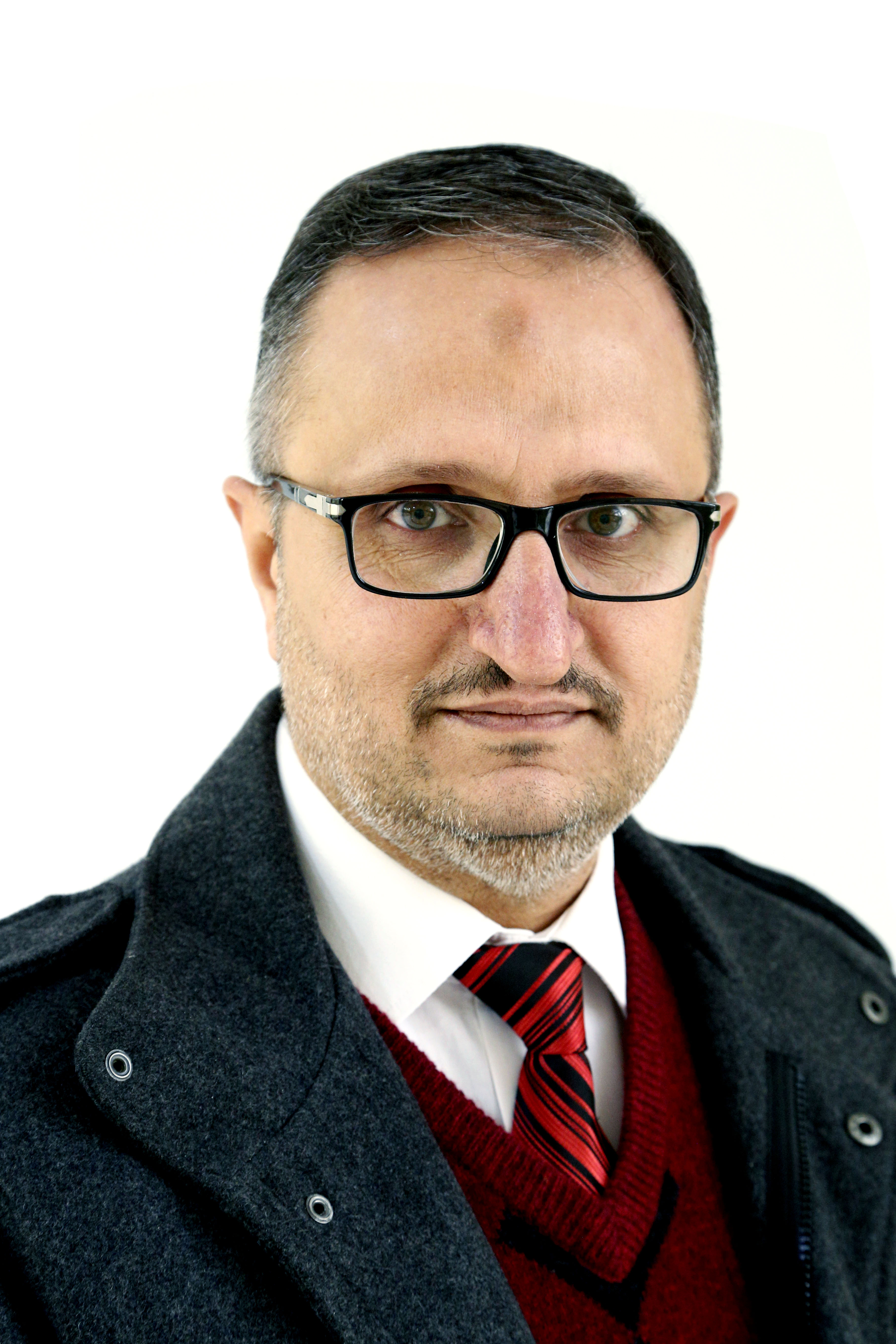 أولا: المعلومات الشخصية:اللقب العلمي:مدرسمحل وتاريخ الولادة:الخالص/ 1977الجنسية: عراقيةالحالة الزوجية:متزوجرقم الهاتف:‘ 07831647518البريد الالكتروني: wameedh.altameemi@uodiyala.edu.iqعنوان العمل: جامعة ديالى – كلية الهندسة – قسم هندسة العمارةثانياً: المؤهلات العلمية:دكتوراه هندسة ميكانيكية / جامعة شفيلد/ المملكة المتحدة/ 2018ماجستيرهندسة ميكانيكية/ كلية الهندسة/ جامعة بغداد /2005بكالوريوس هندسة ميكانيكية/ كلية الهندسة/ جامعة بغداد /2000ثالثاً: اللغات المتقنة:اللغة العربية (اللغة الام)اللغة الانكليزيةرابعاً : البحوث المنشورة:Experimental and Numerical Evaluation of Friction Factor for Aluminum, Copper and Brass Using Compression TestProposed Sustainable Indicators to Assess Transport Sustainability in Baghdad CityPressure drop of turbulent flow across pipe bendsWater–air flow in straight pipes and across 90∘ sharp-angled mitre elbowsPressure-Loss Coefficient of 90 deg Sharp-Angled Miter ElbowsPattern-based pressure drop of air–water flow across a 90° sharp mitre elbowخامساً: المؤتمرات العلمية:Multiphase Flow 2017/ The 9th International Conference on Computational and Experimental Methods in Multiphase and Complex Flow,  20 - 22 June, 2017, Tallinn, EstoniaFourth International Scientific Conference of Alkafeel University (ISCKU 2022)The Third International Scientific Conference of Engineering Sciences (ISCES 2023)سادسا: المزيد من المعلومات عن النشاط العلمي يمكن ايجادها على روابط التواصل العلمي:Author ID:  https://www.scopus.com/authid/detail.uri?authorId=57200511523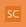 Research Gate  https://www.researchgate.net/profile/Wameedh-Al-Tameemi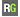 Orchid   	https://orcid.org/0000-0002-0202-2428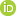 Google Scholar https://scholar.google.com/citations?user=oVExtssAAAAJ&hl=en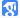 LinkedIn 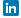 Web of Science	https://www.webofscience.com/wos/author/record/ABC-9037-2020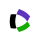 